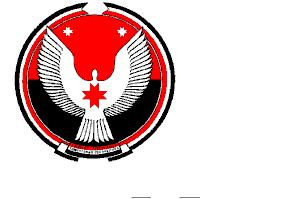 АДМИНИСТРАЦИЯ МУНИЦИПАЛЬНОГО ОБРАЗОВАНИЯ «КИРШОНСКОЕ»«КИРШОН»  МУНИЦИПАЛ КЫЛДЫТЭТЛЭН АДМИНИСТРАЦИЕЗП О С Т А Н О В Л Е Н И Е28 мая 2019 года                                                                              № 19 О внесении изменений в план закупок  товаров,  работ,  услуг для обеспечения муниципальных нужд     муниципального образования «Киршонское» на 2019  финансовый год плановый период 2020  и 2021 годов На основании п.6   статьи 17 Федерального закона от 05.04.2013 г. № 44-ФЗ «О контрактной системе в сфере закупок товаров, работ, услуг для обеспечения государственных и муниципальных нужд», Администрация муниципального образования «Киршонское»	ПОСТАНОВЛЯЕТ:1. В связи с увеличением   суммы  расходов бюджета  муниципального образования «Киршонское»,    КБК 034 0503 9900062320 244, КБК 034 0104 9900060030 244  изложить в следующей редакции:- КБК 034 0503 9900062320 244 - 5000,00 рублей - КБК 034 0104 9900060030 244 -  11650,00 рублей2. Разместить новую редакцию   плана закупок на официальном сайте Российской Федерации в информационно-телекоммуникационной сети   Интернет» по адресу: www.zakupki.gov.ru.   3. Контроль за исполнением настоящего постановления оставляю за собой.Глава муниципального образования «Киршонское»                                                                           Е.В. Макарова